PAKISTAN TELECOMMUNICATION COMPANY LIMITEDRFQ No.GM Admin & Security South /STR/Disposal of Used Lubricant Oil/2020-1/01TENDER NOTICE FOR DISPOSAL OF USED LUBRICANT OIL OF DG SETS IN PTCL BUILDINGS/EXCHANGES IN SUKKUR TELECOM REGONSealed bids, in Pak rupees on DDP basis, are invited from reputed Vendors those business NTN “For Disposal of Used Lubricant Oil of DG Sets in PTCL Buildings/Exchanges in STR’s Sukkur.Tender documents can be collected from Office of Manager Admin office, Admin dept, 1st Floor, PTCL RGM Building, Eid Gah Raod, Sukkur Payment for the tender document is Rs.500/- (non-refundable) from 20th July, 2020 to 28th July, 2020 during office hours (09:00 am to 16:00 pm).Tender documents complete in all respects should be dropped in bid box on or before                   05th Aug, 2020 at Manager Admin office, Admin dept, 1st Floor, PTCL RGM Building, Eid Gah Raod, Sukkur as per instructions to the bidders contained in the Bid Documents.Bids should be marked as “Tender for Disposal of Used Lubricant Oil of DG Sets in PTCL Buildings/Exchangers in STR’s SUKKUR.Bids received after the above deadline will not be accepted. PTCL reserves the right to reject any or all bids and to annul the bidding process at any time, without thereby incurring any liability to the affected bidder (s) or any obligations to inform the affected bidder(s) of the grounds for PTCL Action.All correspondence on the subject may be addressed to the undersigned.Manager Admin - SukkurAdmin Dept, 1st Floor, PTCL, RGM BuildingEid Gah Road, Sukkur             Phone # 071-5618445 | 0333-7101276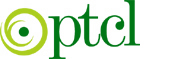 